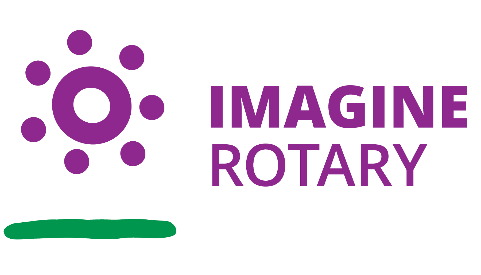 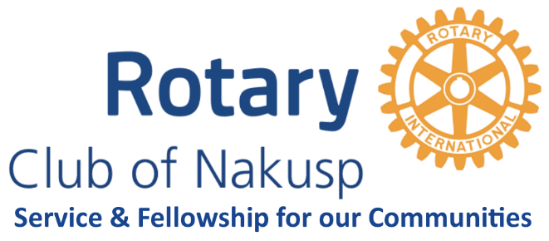 October 25th 2022Rotary Club of Nakusp				Regular Meeting MinutesPresent:	Sara Collinson, Andi Gabb, Mayumi van der Pol, Kees van der Pol, Destiny Froom, Graham Froom, Jim Pozdnikoff, Lori MackenzieRegrets:	Dan Nicholson, Tania Quigley, Stu JonesCall to Order at 6:04 pm		Thanks to Graham for this week’s meal!!Four-Way Test – GrahamTreasurer’s Report – Andi	All member dues are now in	US$500 sent to ShelterBox USA instead of Canada		Motion: raise budget for ShelterBox to CDN $707.92 (M/S/C)Bingo report – Sara	Bingo will end December 31.  Only one more licence period (Nov & Dec)	Some bingo workers are trying to keep at least something going.	Committee met…Agreed to donate $3300 to the Nakusp Food Bank	NavCare would need to apply if they wish to get some bingo funds	About $17,000 of bingo profits are in the bank.	Need to spend $16,000 by February 26, 2023	Lori to talk to Hospital Auxiliary	No word yet on the TV monitor for Arrowtarian Phase 4	Sara, Mayumi, and Kees will go to the next Castlegar Bingo on October 28	Presentation of cheque on Friday at 11 am at ASLCSAdventure Park update	Mark Suttle, Owner of Suttle Industries was in Naksup for a tour	Phase 2 will start in the spring	Lori, Andi, Graham, and Destiny to work on site plan at 10:15 am Saturday	There is money in the budget also for landscaping and for fencing	Andi presented a slide show to the club	A few trees may need to come down and some new trees plantedDisability Event	Need to do cleanup…Thursday at 4:00 at Jim’s (Lori, Mayumi, Destiny, Graham)	Electrical problems at ASLCS.  Maybe look at renting, if existing facilities are badHighway Cleanup	Lots of fun!  Amazing lack of garbage.	Maybe do the Hot Springs Road…or the highway towards RevelstokeDistrict Assembly	Kees and Mayumi have registered.NACFOR conference	Mayumi and Kees attended…Food was Good!	Need our Rotary Logo at future eventsNomination for Zone Nominating Committee	Motion:  Kees’ name sent to Immediate Past Governor Lynn O’Connor:  to be		   District 5080 Representative to the Nominating Committee to select		   the next RI Director for Zones 26-27. (M/S/C)Remembrance Day	Decide our representative next meeting	Andi to send a $100 donation to the LegionChristmas Carol Sing – December 7	Dan to be Santa Claus	Mayumi and Destiny to Co-ChairExpress Grant – Mayumi	Peace Poles – four languages on a pole	Ginko Tree will be in the park.	Motion to proceed with Peace Pole Chain Project (M/S/Defeated)Meal Roster	November   8 – Andi to order pizza	November 22 – Dan	December   6 – Destiny	December 20 – Go out for Dinner – Sara	January       3 – Graham	January     15 – Jim	January     31 – Kees	February   14 – LoriOther Business50-50 draw – Jim – Mayumi was so close with the eight of clubs!Adjournment at 7:41Next Meeting:  November 8									Kees van der Pol									 Secretary